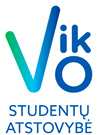 VILNIAUS KOLEGIJOSSTUDENTŲ ATSTOVYBĖS TARYBOSSUSIRINKIMO PROTOKOLAS2021-11-24   Nr. 03VilniusSusirinkimas įvyko 2021-11-24.Susirinkimo pirmininkė (-as): Edita KovaliovaSusirinkimo sekretorė (-ius): Greta MockevičiūtėDalyvauja 9 atstovai (sąrašas pridedamas 1 priede).Darbotvarkė:Dėl rudeninių mokymų;Dėl komunikacijos su komitetų vadovais;Padėkos vakaro nominacijos;Finansinė ataskaita;Dėl kitų klausimų.SVARSTYTA. Rudeniniai mokymai.Pranešėjas – Edita KovaliovaKiekvienas pirmininkas turėjo nueiti pas savo IT skyrių ir paklausti dėl projektorių rudeniniams mokymams. Mantas Šikšnius gaus keletą, o Martynas Lastauskas vieną projektorių mokymams. NUTARTA. Projektoriai rudeniniams mokymams bus sutarti ir paimti rytoj, lapkričio 25 dieną. SVARSTYTA. Komunikacija su komitetų vadovais.Pranešėjas – Edita KovaliovaAtsirado žmonių, kurie nepraneša apie išėjimą savo komiteto vadovui. NUTARTA. FSA nariai turi pranešti apie savo atsistatydinimą savo komiteto vadovui.SVARSTYTA. Kalėdinio padėkos vakaro nominacijos.Pranešėjas – Edita KovaliovaBuvo svarstyta kokios galėtų būti nominacijos Kalėdiniame padėkos vakare. Modestas Šumskis pasiūlė „Metų rėmėjas“, Mantas Šikšnius „Metų pora“, „Metų vakarėlis“, Martynas Lastauskas „Metų FSA“, „Metų išdaiga“, „Metų frazė“, „Metų naujokas“ „Metų laisvukas“. Buvo traukiami lapeliai tarp FSA pirmininkų, kas kam dovanos dovanas Kalėdinio padėkos vakaro metu. NUTARTA. Nominacijos bus talpinamos viešai ir po jomis bus galima rašyti žmones, kurie siūlomi tam tikroms nominacijoms.SVARSTYTA. Finansinė ataskaitaPranešėjas – Edita KovaliovaTaryba vienbalsiai nutarė, kad finansinė ataskaita bus teikiama tik tarybai. NUTARTA. Finansinė ataskaita bus pateikiama tarybai, konferencijos nebus.SVARSTYTA. Kiti klausimai.Pranešėjas – Paulius VinkevičiusDarė susirinkimą su savo FSA, kaip padaryti VIKO SA labiau pritraukiamą. EKF SA pasiūlymas yra skirti premijas aktyviems studentams. Susirinkimo pirmininkė (-as)	Edita KovaliovaSusirinkimo sekretorė (-ius)	Greta Mockevičiūtė